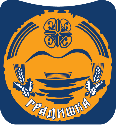 GRAD GRADIŠKA U PARTNERSTVU SA RAZVOJNIM PROGRAMOM UJEDINJENIH NACIJA RASPISUJE:JAVNI POZIV ORGANIZACIJAMA CIVILNOG DRUŠTVA ZA PREDAJU PRIJEDLOGA PROJEKATA KOMPONENTE ZA MLADE U SKLOPU PROJEKTA REGIONALNI PROGRAM LOKALNE DEMOKRATIJE NA ZAPADNOM BALKANU 2 (ReLOaD2) ReLOaD2 je regionalni projekat kojeg finansira Europska unija (EU), a implementira Razvojni program Ujedinjenih nacija (UNDP) u šest zemalja/teritorija Zapadnog Balkana i to: Albanija, Republika Sjeverna Makedonija, Bosna i Hercegovina, Crna Gora, Kosovo i Srbija.Rok za dostavu projektnih prjedloga je produžen do 21. maja 2024. godine do 15h.Grad Gradiška i projekat ReLOaD2 sve organizacije civilnog društva koje imaju iskustvo u provedbi projekata za mlade, koje djeluju na području grada Gradiška, da dostave prijedloge projekata koji su u vezi sa razvojnim ciljevima i strateškim dokumentima Grada Gradiška. Tematske oblasti i prioriteti navedeni u razvojnim ciljevima su dodatno potvrđeni kroz konsultacije sa mladima u okviru održanih sastanaka u sklopu Dijaloga za mlade u Gradu Gradiška kroz aktivnosti koje provodi ReLOaD projekat.Dijalog za mlade Grada Gradiška je platforma koja je korištena za komunikaciju i konsultacije sa mladima u periodu juni, 2022.  – oktobar, 2023. godine. Ukupno su organizovana četiri konsultativna sastanka na kojima je učestvovalo 56 mladih osoba (26M, 30Ž), aktivista, volontera, predstavnika omladinskih  kao i organizacija civilnog društva sa područja grada Gradiška. Sadržaji u okviru projekata organizacija civilnog društva koji budu finansirani po pozivu mogu poslužiti ReLOaD timu za organizaciju sastanaka Dijaloške platforme za mlade u Gradu Gradiška. U okviru konsultativnog procesa pioritizirane su četiri tematske oblasti:SPORTSKE I REKREATIVNE AKTIVNOSTI ZA MLADEPodrška projektima promocije amaterskog  i rekreativnog sporta za mlade - sport za sve  ORGANIZOVANJE OBUKA ZA MLADE Podrška projektima organizacije edukativnih aktivnosti za mlade (radionice za brigu o mentalnom zdravlju, radionice o reproduktivnom zdravlju, radionice promocije aktivizma i volonterizma) PROMOCIJA VOLONTERIZMA I AKTIVIZMA KOD MLADIHPodrška projektima koji imaju za cilj promociju volonterizma i aktivizma kod mladih sa posebnim akcentom na zaštitu okolišaOrganizacija volonterskih aktivnosti i akcija sa učešćem mladih osoba (volontiranje u organizacijama koje se bave ranjivom kategorijom stanovništva i sl) KULTURA, UMJETNOST I DRUŠTVENE AKTIVNOSTI Poticanje umjetničkog i muzičkog stvaralaštva mladih osoba (savremeni umjetnički i muzički izričaji, promocija muzike i sl)Podrška projektima kojima se promoviše volonterizam kod mladih kroz organizovane zabavne i društvene sadržajeDodatne napomene za zainteresovane aplikante:Tematske oblasti se odnose na posebnu korisničku kategoriju koju čine mlade osobe od 16 do 30 godina starosti. Mjesto realizacije projekata je isključivo na području grada Gradiška i za mlade ljude sa područja grada Gradiška.Predložene aktivnosti u okviru projektnog prijedloga trebaju imati kontinuitet, odnosno trebaju biti organizovane više puta mjesečno. Posebno je značajno dobiti projektne prijedloge koji nude veći broj sadržaja za mlade, koji se organizuju više puta ili nude sadržaje iz više identifikovanih oblasti.Načini i metode animiranja i masovnog uključivanja mladih u projektne aktivnosti trebaju biti detaljno pojašnjeni, a broj korisnika projekta (ciljna grupa) naveden što je preciznije moguće.Projektni prijedlozi u okviru ovog javnog poziva treba da osiguraju uključivanje mladih osoba u sve predložene projektne aktivnosti i da obezbijede volonterski angažman mladih u lokalnoj zajednici.U sklopu predloženih projektnih aktivnosti, organizacija je u obavezi da realizuje najmanje dva događaja u kojima bi se mladi  upoznali i eventualno uključili u platformu „Dijalog za mlade“. Organizacije, čiji projekti budu odobreni, održaće prezentaciju projekta i poziv mladima da se uključe u projektne aktivnosti kroz postojeću Dijaloške platforme. Osim toga, organizacije, nosioci projekta, moju predložiti različite interaktivne sadržaje za  učesnike platforme „Dijalog za mlade“ a koje će u konačnici podstaći mlade na okupljanje i učešće u budućim konsultativnim procesima. Platforma „Dijalog za mlade“ treba da bude promovisana kroz projektne aktivnosti kao platforma za okupljanja mladih. *** Dijalog za mlade je platforma/prostor u okviru kojeg mladi ljudi imaju mogućnost da identifikuju potrebe, probleme i neiskorištene potencijale, te istovremeno ponude inicijative ili rješenja za unapređenje kvalitete vlastitog života i života lokalne zajednice. Osim toga, Dijalog za mlade treba osigurati prostor mladima da organizuju kreativne, inovativne i zabavne sadržaje koji će promovisati društveni angažman mladih i povećati njihovo učešće u životu zajednice. Ovakav način angažmana mladih direktno utiče na povećanje njihovog učešća u procesima donošenja odluka na lokalnom nivou, osnažuje ih i osigurava da se u punom kapacitetu iskoristi njihov potencijalFinansijska sredstva će biti dodijeljena onim organizacijama civilnog društva čiji projekti doprinose rješavanju jednog ili više tematskih oblasti a koji ispunjavaju ostale uslove javnog poziva.NAPOMENA: Projektni prijedlozi u okviru ovog javnog poziva treba da osiguraju uključivanje mladih osoba u sve predložene projektne aktivnosti te osiguraju što veći volonterski angažman mladih u lokalnoj zajednici.Iznosi finansijskih sredstava (grantova) za projekteVrijednost projektnih prijedloga koji će biti dodijeljeni u okviru ovog poziva mora biti između sljedećeg minimalnog i maksimalnog iznosa:minimalan iznos: 10.000,00KMmaksimalan iznos: 20.000,00KMGrad Gradiška i UNDP zadržavaju pravo da ne dodijele sva raspoloživa finansijska sredstva u slučaju da projektni prijedlozi ne zadovoljavaju zadane kriterije.Dužina trajanja svakog projekta može biti od tri (3) do pet (5) mjeseci. Izabrani projekti se trebaju realizovati u periodu od juna do oktobra 2024. godine.PRAVO UČEŠĆA:Učešće u ovom javnom pozivu je otvoreno, na jednakim osnovama, za sve formalno registrovane organizacije civilnog društva (OCD) (udruženje/udruga ili fondacija) u skladu sa važećim zakonskim propisima u Bosni i Hercegovini koje imaju iskustvo u provedbi projekata za mlade, a koje djeluju na području Grada Gradiška.Sve zainteresovane organizacije civilnog društva detaljne informacije o uslovima za apliciranje i kriterijima za finansiranje projekata mogu pronaći u Smjernicama za aplikante u okviru javnog poziva. PREUZIMANJE DOKUMENTACIJE:Sve informacije i elektronska verzija cijelog paketa prijavne dokumentacije može se naći na sljedećim adresama: www.ba.undp.org, te na službenoj web adresi Grada Gradiška: www.gradgradiska.com Dokumentacija za prijavu na javni poziv za Grad Gradiška može se preuzeti od 29. aprila do 21. maja, 2024. godine, sa zvanične web stranice Grada Gradiška (www.gradgradiska.com) ili ličnim preuzimanjem elektronskim putem sa svim aplikacionim formama tokom informativnog sastanka „Otvoreni dan“ koji će biti održan 08. maja, 2024. godine (online).INFORMATIVNE SESIJE:Informativni sastanak (otvoreni dani) će biti održan 8. maja, 2024. godine od 11,00 do 12,00 sati putem online formata (korištenjem ZOOM platforme). Pristupni podaci za ZOOM sastanak će biti objavljeni na zvaničnoj stranici Grada Gradiške i isti će biti dostavljeni predstavnicima organizacija civilnog društva u pozivu na informativni sastanak. Potencijalni aplikanti će tokom sastanka biti detaljnije upoznati sa pozivom, načinom prijavljivanja, kriterijima, itd.Tokom trajanja Javnog poziva OCD će biti pružena dodatna podrška kroz mentorsku podršku za izradu projektnih prijedloga. Sastanak sa mentorom će biti organizovan 14. maja, 2024. godine od 11,00 sati u Skupštinskoj sali Gradske uprave. U svrhu transparentnosti zapisnik sa održanog sastanka sa mentorom će biti objavljeni na stranici Grada Gradiška. Na ovaj način će se omogućiti da informacije budu dostupne za OCD koje nisu bile u mogućnosti da prisustvuju sastancima sa mentorom. Osim toga, sva pitanja vezana za javne pozive mogu se poslati e-poštom registry.ba@undp.org sa referencom na ReLOaD2 BiH projekat u naslovu. Upiti mogu biti poslani najkasnije do 17. maja, 2024. godine, a odgovori će biti dostavljeni u pisanom obliku u roku od tri (3) radna dana od dana prijema. U svrhu transparentnosti svi odgovori će biti objavljeni na web stranicama Grada Gradiška i UNDP-a.PREDAJA APLIKACIJA:Prijavni set čini jedan elektronski primjerak (USB) na kojem se nalaze odvojeno obavezna i dodatna dokumentacija, te po jedan primjerak dokumenata koje je potrebno dostaviti u štampanom obliku. Svi materijali se dostavljaju u jednoj zatvorenoj koverti preporučenom poštom ili lično na protokol gradske uprave tokom radnih dana (ponedjeljak – petak), u periodu od 08,00 do 15,00 sati, sa naznakom za ReLOaD2 projekat na adresi:Grad GradiškaUlica Vidovdanska 1a78400 Gradiška, Bosna i HercegovinaRok za predaju aplikacija je produžen do 21. maja, 2024. godine do 15,00 sati. Aplikacije koje budu pristigle poslije navedenog roka biti će razmatrane jedino u slučaju da poštanski žig ukazuje na datum i vrijeme slanja prije zvaničnog isteka roka.Aplikacije poslane na bilo koji drugi način (npr. e-mailom) neće biti uzete u razmatranje. Vanjska strana koverte mora sadržavati naziv poziva za predaju prijedloga projekata, puno ime i adresu aplikanta, puni naziv projekta i riječi “Ne otvarati prije zvaničnog otvaranja”.Grad Gradiška će voditi urednu evidenciju o primljenim pošiljkama i izdavati potvrde o prijemu.Aplikantima se preporučuje da prije predaje prijedloga projekta provjere da je aplikacija kompletna, tako što će ispuniti listu za provjeru (Aneks 10) koja je sastavni dio aplikacije.Rezultati javnog poziva će isključivo biti objavljeni na web stranici UNDP BIH www.ba.undp.org, te na web stranici Grada Gradiška: www.gradgradiska.com kao i na oglasnoj ploči u zgradi Grada Gradiška, u roku od 30 radnih dana od zatvaranja javnog poziva. Pismenim putem obavijestiti će se samo organizacije civilnog društva čiji su prijedlozi projekata odabrani za finansiranje.